ОТЧЕТо проделанной работе МКУ «Пермское городское лесничество»за 2014 год по лесохозяйственным мероприятиям.	Основной задачей ведения лесного хозяйства в городских лесах является равномерное распределение рекреационной нагрузки с целью сохранения защитных функций леса.	МКУ «Пермского городское лесничество» работает на основании лесохозяйственного регламента, утвержденного Постановлением администрации города Перми от 05.05.2012 № 38-П (в ред. от 29.03.2013 № 208) и иных нормативно – правовых документов производит комплекс лесохозяйственных  мероприятий по охране, защите, воспроизводству и  благоустройству городских лесов. Городские леса как защитные леса используются в целях сохранения средообразующих, водоохранных, защитных, санитарно-гигиенических, оздоровительных и иных полезных функций лесов с одновременным использованием лесов при условии, если это использование совместимо с целевым назначением защитных лесов и выполняемыми ими полезными функциями.Лесные пожары – одна из наиболее актуальных проблем в процессе сохранения городских лесов. Важное место в борьбе с пожарами занимают профилактический комплекс мероприятий, направленный на своевременное обнаружение очагов огня, предотвращение возникновения лесных пожаров и ограничение скорости их распространения. Одним из основных противопожарных мероприятий является устройство и содержание минерализованных полос, благодаря которым локализируются верховые пожары. В 2014 году содержится (обновляется) 215 км минерализованных полос, устроено 23 км, что в 1,2 раза больше чем в 2013 году(180 км). Для обеспечения доступа автомобилей МЧС России к месту возникновения пожара в 2014 году в нормативном состоянии поддерживалось 207,5 км  дорог противопожарного назначения, в том числе отремонтировано 22 км. 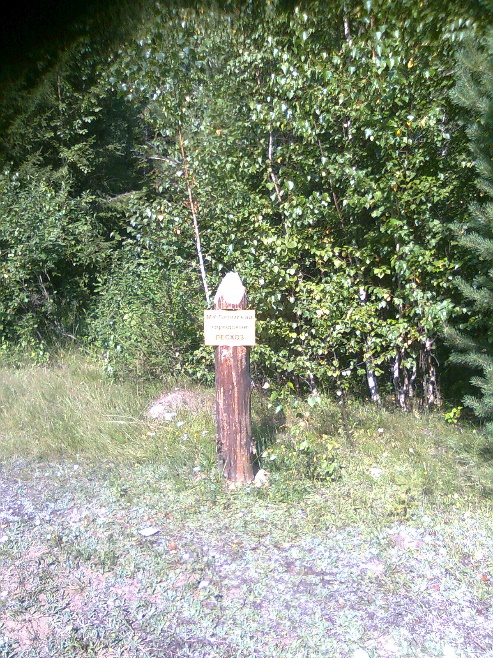 В рамках лесохозяйственных работ было заменено (установлено) 202 квартальных столба, что в 4 раза больше по сравнению с 2013 годом, произведена расчистка квартальных просек протяженностью 70,5 км, что в 2,3 раза больше чем в 2013 году(30 км). Для организации своевременного тушения пожаров содержалось 10 противопожарных водоема и 5 – обустроено в 2014 году.Особое внимание при проведении противопожарных мероприятий уделялось работе с жителями города. Большинство возгораний в лесах происходит по вине человека из-за несоблюдения элементарных правил поведения в лесу, на автотрассах вдоль лесных массивов. С этой целью было распространено 1035 листовок, что в 1,9 раза больше по равнению с 2013 годом, содержится 58 предупредительных аншлагов противопожарной тематики. Принималось участие в тактико-специальных учениях по отработке навыков передачи информации, реагирования, взаимодействия со службами экстренного реагирования, локализации, тушения природных пожаров 05.06.14. Участие в КЧС районов, города. Процент противопожарной обеспеченности составляет 89,5 %.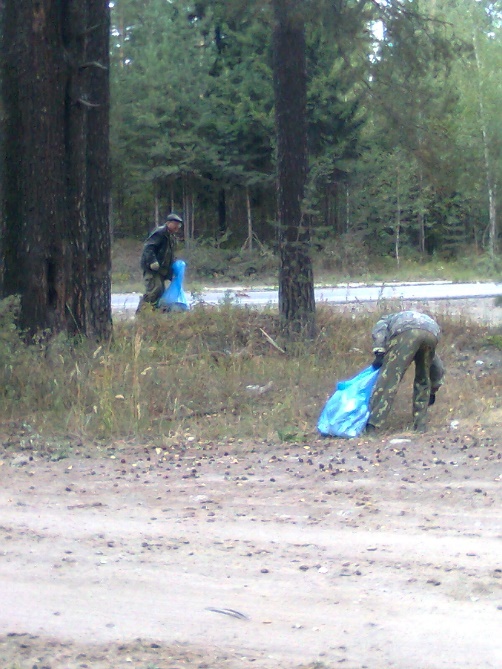 Еще одной проблемой городских лесов является рассеянный мусор с одной стороны - источник возникновения пожаров, а с другой - ухудшает санитарно-экологическую ситуацию на территории леса. Очистка городских лесов от рассеянного мусора проводилась на площади 102,8 га, с целью предотвращения появления рассеянного мусора и предупреждения образования несанкционированных свалок в городских лесах проводилась разъяснительная работа с жителями частного сектора.В 2014 году были проведены работы по уборке захламленности и сбору валежника  во всех участковых лесничествах, собрано 860 м3.В связи с соблюдением мероприятий по предотвращению пожаров на территории городских лесов, лесных пожаров не зафиксировано, обнаружено и ликвидировано в первые сутки 15 загораний суммарной площадью 2,425 га. 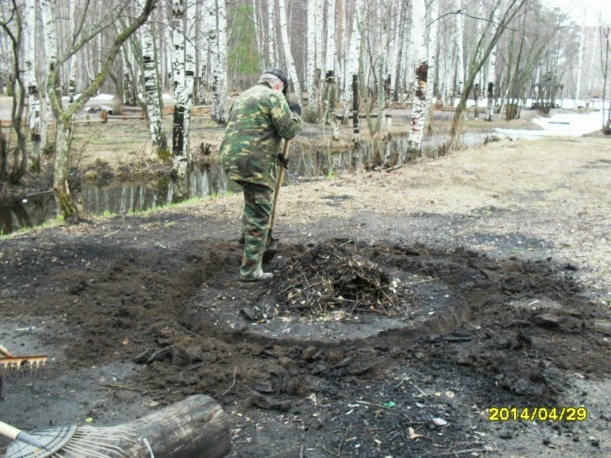 Таблица № 1 Количество загораний в период с 2012- 2014 год.В соответствии с планом мероприятий проведена подготовка беговых дорожек, лыжных трасс и конных троп общей протяженностью 37 км. Для удобства граждан заниматься активным отдыхом в лесу проводилось скашивание сорных трав на площади 6,55 га. В целях обустройства рекреационных зон и регулирования рекреационной нагрузки в городских лесах обустроено 15 простых модулей мест отдыха, отремонтировано 61 простых модулей мест отдыха и комплексное место отдыха «Золотые пески». Также в 2014 году было обустроено 3 экологические тропы, общей протяженностью 9,5 км, «Большая сосновая» в Верхне-Курьинском участковом лесничестве, «Чапаевская» в Левшинском участковом лесничестве, «Красные горки» в Нижне-Курьинском участковом лесничестве.Для улучшения санитарного состояния в городских лесах проводились работы по огораживанию муравейников в количестве 53 шт. Для привлечения птиц было изготовлено и установлено 180  гнездовий, 220 кормушек. В зимнее время года будет проводиться подкормка птиц и животных. Стоит отметить, что в 2014 году впервые проводятся выборочно-санитарные рубки в Черняевском и Верхне-Курьинском участковых лесничествах на общей площади 66 га, где запас неликвидной древесины, подлежащей уборке, составляет 393 м3. 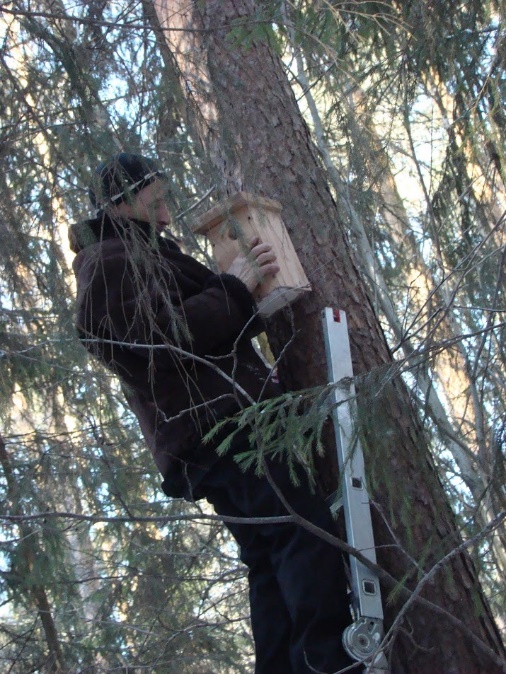 В 2014 году на территории 603,64 га была проведена обработка дорожно-тропиночной сети  от клещей, крыс и мышевидных грызунов.В течение всего года в рамках охраны лесов от несанкционированных заездов транспорта проводились работы по оборудованию временных преград и содержанию шлагбаумов. Было оборудовано 42 преграды и содержится 11 шлагбаумов.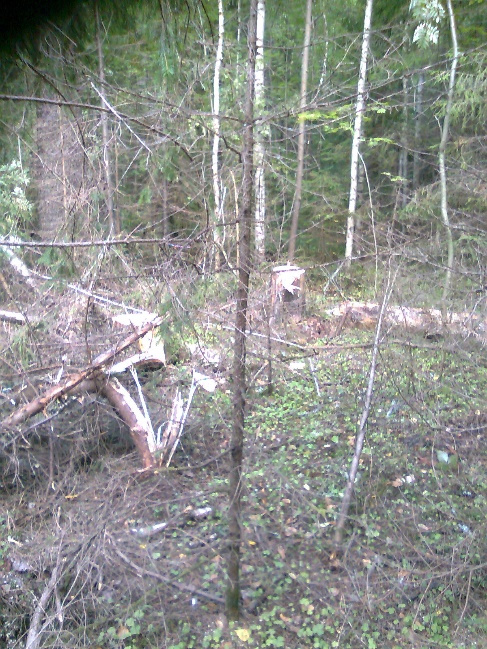 В рамках задачи по охране и защите лесов в 2014 г на основании сигнальных листов было выявлено незаконных рубок, самовольных захватов, прочих лесонарушений 98, подготовлено и направлено в отделы полиции    г. Перми 12  материалов, в инспекцию управления экологии и природопользования администрации города Перми 86 материалов для принятия мер реагирования. Таблица №  2   Количество лесонарушений за период 2012-2014 год.Работа по охране и защите леса в 2014 году улучшилась на 19 % по сравнению с 2013 годом. Стоит отметить, что в 2013 году было выявлено незаконных рубок, самовольных захватов, прочих лесонарушений – 121, в 2012 году - 53.    В 2014 году был вынесен приговор суда от 27.03.2014 года в отношении Быкова Б.Л., Леждей Г.М. об уголовной ответственности и взыскании  суммы ущерба в размере 2288500 руб. за незаконную рубку деревьев на территории Верхне-Курьинского участкового лесничества, Орджоникидзевского района. По незаконным рубкам 2014 года дела находятся в стадии расследования.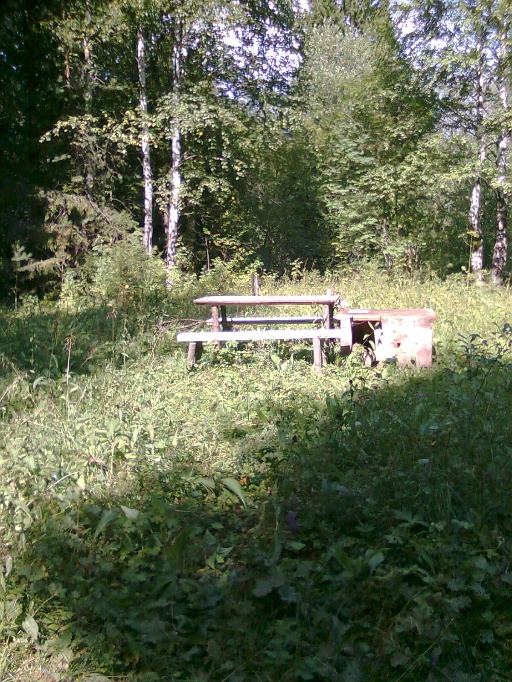 В соответствии с проектом освоения лесов на территории лесничества были проведены работы по подготовке почвы для создания ландшафтных культур на общей площади 11 га, работы по содействию естественному возобновлению – 34,3 га, посадка и уход за ландшафтными культурами на площади 13,6 га в Мотовилихинском участковом лесничестве. Благодаря таким мероприятиям возобновляется и растет здоровый, с ценным породным составом лес. В 2013 году данные мероприятия охватывали общую площадь- 24,7 га.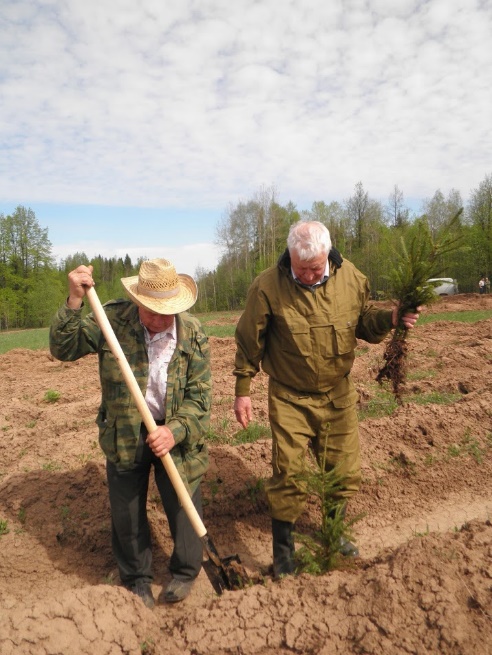 Хотелось бы отметить, что самые красивые кормушки, скворечники и лавочки изготовило Нижне-Курьинское участковое лесничество, а также отличилось проведением интересных экскурсий для детей; в Черняевском участковом лесничестве проведены работы по ремонту «Золотых песков» и впервые проводятся выборочно - санитарные рубки; Верхне-Курьинское участковое лесничество первыми открыли экологическую тропу «Большая Сосновая», а также впервые будут проводиться выборочные - санитарные рубки; в Мотовилихинском участковом лесничестве впервые была проведена посадка ландшафтных культур; в Левшинском участковом лесничестве в целях охраны леса от несанкционированных заездов больше всего оборудовано временных преград.План работ по лесохозяйственным мероприятиям на 2014 г  МКУ «Пермского городского лесничества» выполнен на 100 процентов.На 2014 год МКУ «ПермГорлес» были утверждены бюджетные ассигнования в сумме 34 468 640,00 руб., в том числе на содержание учреждения 28 143 100,00 руб. и на проведение мероприятий  6 325 540,00 руб.Исполнение муниципальной программы «Охрана природы и лесное хозяйство города Перми» по показателям МКУ «ПермГорЛес»  в 2014 году составляет 100%. Подпрограмма. Охрана, защита, воспроизводство городских лесов и обустройство мест отдыха в лесах города ПермиПрогноз исполнения кассового плана МКУ «ПермГорлес»  за 2014 год  составляет 100%.Директор                                                                                      Л.Н.ШабановаПлан работ МКУ «Пермское городское лесничество» на 2014 г.№ п/п2012 год2013 год2014 годКоличество загораний11615Площадь2,98 га3,11га2,425 га№ п/п2012 год2013 год2014 годКоличество незаконных рубок275812Количество самовольных захватов, прочих лесонарушений266786Наименование показателя непосредственного результатаЕд.изм.Показатели непосредственного результатаОбъем финансирования, тыс. руб.Мероприятие 1.2.1.1  Поддержание территории городских лесов в нормативном состоянииМероприятие 1.2.1.1  Поддержание территории городских лесов в нормативном состоянииМероприятие 1.2.1.1  Поддержание территории городских лесов в нормативном состоянииМероприятие 1.2.1.1  Поддержание территории городских лесов в нормативном состоянииремонт дорог противопожарного назначениякм221000,101устройство противопожарных водоемовшт.5662,300площадь городских лесов, обработанная по рекомендации Роспотребнадзорага603,641000,609площадь очистки городских лесов от рассеянного мусора100 кв.м.102802272,176площадь лесных участков, прошедших процедуру межеванияга3309363,00обновление и восстановление комплексного места отдыха "Золотые пески"шт.1607,354расчистка от поросли и снос деревьев на территории Пермского городского лесничествага87420,00ИТОГО по мероприятию 1.2.1.1ИТОГО по мероприятию 1.2.1.1ИТОГО по мероприятию 1.2.1.16325,540Мероприятие 1.2.3.1  Содержание МКУ "ПермГорЛес"Мероприятие 1.2.3.1  Содержание МКУ "ПермГорЛес"Мероприятие 1.2.3.1  Содержание МКУ "ПермГорЛес"Мероприятие 1.2.3.1  Содержание МКУ "ПермГорЛес"количество муниципальных казенных учреждений, осуществляющих полномочия органа местного самоуправления города Перми в сфере охраны, защиты, воспроизводства городских лесов города Пермиед.128143,100ИТОГО по мероприятию 1.2.3.1ИТОГО по мероприятию 1.2.3.1ИТОГО по мероприятию 1.2.3.128143,100ИТОГО по мероприятиям  МКУ «ПермГорЛес»ИТОГО по мероприятиям  МКУ «ПермГорЛес»ИТОГО по мероприятиям  МКУ «ПермГорЛес»34468,640НаименованиепоказателяЕд.измВсего на годВсего на годФактически выполнено за год1. Охрана леса от пожаров1. Охрана леса от пожаров1. Охрана леса от пожаров1. Охрана леса от пожаров1. Охрана леса от пожаров1.1. Устройство минерализованных полоскм2222231.2. Содержание минерализованных полоскм2002002151.3. Содержание в нормативном состоянии   дорог противопожарного назначениякм207,5207,5207,51.4. Ремонт   дорог противопожарного назначения (по договору с подрядчиком)км2020221.5. Ремонт мостовшт.2221.6.Содержание предупредительных аншлагов противопожарной тематикишт.5050581.7.Изготовление и установка предупредительных аншлагов противопожарной тематики (по договору с подрядчиком)шт.5050601.8. Подготовка (расчистка) беговых дорожек, лыжных трасс и конных тропкм33,533,5371.9.Оборудование мест отдыха (беседки, скамейки и т.д.) шт.55151.10. Обустройство экологических тропшт.3331.11. Ремонт мест отдыхашт.3030611.12. Содержание мест отдыха, в том числе: пикниковых зон шт.1051051051.13. Ремонт  квартальных столбовшт.1001002271.14. Замена (установка) квартальных столбовшт.2082082021.15. Расчистка квартальных просеккм717170,51.16. Содержание в нормативном состоянии противопожарных водоемовшт.1010101.17. Обустройство противопожарных водоемов (по договору с подрядчиком)       шт.       555  2. Охрана леса  2. Охрана леса  2. Охрана леса  2. Охрана леса  2. Охрана леса2.1. Охрана лесов от незаконных рубок и нарушенийга3796537965379652.2. Очистка лесов от захламленности и валежага2002002222.2. Очистка лесов от захламленности и валежам38608608602.3. Охрана   (огораживание) муравейниковшт.5050532.4. Скашивание сорных травга3,03,06,552.5. Оборудование преград в целях предотвращения несанкционированных заездов транспорта отдыхающих- содержание шлагбаумов- оборудование временных преградшт.1111112.5. Оборудование преград в целях предотвращения несанкционированных заездов транспорта отдыхающих- содержание шлагбаумов- оборудование временных преградшт.4040422.6. Очистка городских лесов от рассеянного мусора (по договору с подрядчиком)га102,8102,8102,82.7. Изготовление и содержание гнездовийшт.1801801802.8. Изготовление и содержание кормушекшт.2202202202.9. Подкормка птиц и животных (заготовка кормов)кг.7070702.10. Обработка лесопарковых зон городских лесов от клещей, крыс и мышевидных грызунов (по договору с подрядчиком)га603,64603,64603,643. Воспроизводство лесов и лесоразведение3. Воспроизводство лесов и лесоразведение3. Воспроизводство лесов и лесоразведение3. Воспроизводство лесов и лесоразведение3. Воспроизводство лесов и лесоразведение3.1. Учет площадей для создания ландшафтных культур, с написанием проекта га1111113.2. Подготовка почвы под ландшафтные культурыга1111113.3 Посадка и уход за ландшафтными культурамига13,613,613,63.4. Содействие естественному возобновлениюга33,033,034,34. Отвод и таксация4. Отвод и таксация4. Отвод и таксация4. Отвод и таксация4. Отвод и таксация4.1. Проходные (ликвид) и выборочные - санитарные рубкига/м3170/8500213,2/8500213,2/85004.2. Прореживание (ликвид)га/м3114/4000114/4000114/40004.3. Осветление га/ м32/122,5/122,5/124.4.Прочисткага/ м30,65/7,23,5/7,23,5/7,2